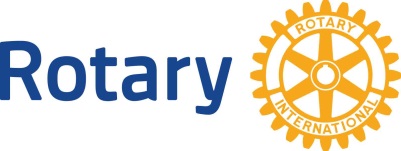 Rotary InternationalDate									No. 1 Welcome to Rotary!Dear (First name):Congratulations on your acceptance to membership in the Rotary Club of __________________.  It is with great pleasure that every member of our club welcomes you to this Rotary Club and to our International Organization.This is the first in a series of letters that you will receive to convey important elements concerning Rotary, its purpose and mission.  We ask that you give careful attention in your reading of the letters to help you understand more about Rotary and to assist you in engaging in the activities of our Club and Organization.You have been invited to membership because your Sponsor recognized you as a person of good character and reputation, a leader in your profession. a leader in the community and saw in you the “heart of service.”  Although you have been invited to join Rotary, it will be through your own actions that you become a Rotarian—a term that means much more than just being a member of a Rotary club.The first thing we ask is that you attend scheduled Club meetings. Top notch speakers and discussions allow us to get to know each other and to frame future activities for club members. Make an effort to sit with different club members in order to get to know more members and to allow more members to know you.  Friendships and fellowship are the cornerstones of Rotary.  Through these relationships and the exchange of ideas, we get to know each other and take actions to improve our community.There is no probationary period in Rotary. You are a Rotarian, just like every other Rotarian in our Club or in the world. First names are the custom that denotes we are all equals in Rotary. Reach out your hand in friendship to all the other members and introduce yourself. The members will be interested in learning about you, your profession, your family and your hobbies. Through this interaction, you will also get to know each of our members.To introduce you to our large and extended organization I will send you a series of letters.  The letters will describe Rotary, our purpose and mission.  I hope they help you to decide what part you wish to play in this club.   Please speak to me, or to any of the other Rotarians in our Club, with any questions. I look forward to seeing you at our next club meeting.Yours in Rotary Service,Revised August 2019